Достижения учителей МАОУ «Экономическая школа № 145»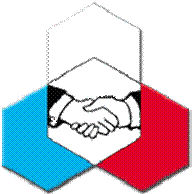                     г. Перми  в 2017-2018 учебного года Результативность участия в рейтинговыхконкурсахСобачкина Наталья Александровна – абсолютный Победитель городского творческого конкурса молодых педагогов «Я-самый! Я-самая!»Бондаренко Дарья Сергеевна – 1 место в городском конкурсе «Мой первый открытый урок»Осокина Наталья Владимировна – 2 место в городском конкурсе «Программы КСК и внеурочной деятельности»;Черепанова Марина Васильевна – 2 место в заочной краевой олимпиаде учителей истории «Краеведение»Экспертная деятельностьГубина М.А. – краевой эксперт  по проверке заданий с развернутым ответом по биологии и химии в рамках Национального исследования качества образования; Черепанова М.В – краевой эксперт по Компетенциям «Правовое консультирование«SchoolSkills»;Тугучева Н.П. – краевой эксперт Олимпиады по экономике «Сибириада» - очный этап – региональная площадка  - НИУ ВШЭ;Тугучева Н.П. - член городской экспертной комиссии по проверке муниципального этапа Всероссийской олимпиады школьников по экономике;Шевелева С.В. – член жюри городского конкурса «Мой первый открытый урок»;Петрова Т.В., Черепанова М.В., Осокина Н.В., Бондаренко Д.С.- члены жюри городского этапа краевой метапредметной олимпиады;Бондарчук А.С. - член городской экспертной комиссии по проверке муниципального этапа Всероссийской олимпиады школьников;Петрова Т.В. – эксперт районного этапа Всероссийского конкурса чтецов «Живая классика».Презентация опыта на семинарахБондарчук А.С. – мастер-класс на Всероссийском очном форуме «Педагогический Олимп-2017»;Опанасенко З.М. -  «Целеполагание как ведущий технологический аспект деятельности педагога в условиях ФГОС»;Осокина Н.В. – «Приемы работы с  устной частью экзамена по русскому языку в 9 классе» Вандышева О.А. – «Подготовка к сочинению ЕГЭ и литературному сочинению в 10-11 классах»Тугучева Н.П. - «Метапредметные  задания по экономике: планирование и оценка когнитивной деятельности»  Черепанова М.В. – выступление на межрегиональной НПКГубина М.А. – городской семинар «Выбор+»;Черепанова М.В. – городской семинар «Выбор+»;Петрова Т.В. –Семинар ГПГ учителей русского языка и литературы Индустриального района «Диалоговые технологии при подготовке к устной части итоговой аттестации»Черепанова М.В. – «Теоретико-практич. семинар по содержанию образования (Подходы в изучении Великой Российской революции)»Губина М.А. – мастер-класс «Осознанный выбор» на региональном этапе международной Ярмарки социально-педагогических инноваций;Корьева О.А. – практикум «Решение трудных заданий по химии» на региональном этапе международной Ярмарки социально-педагогических инноваций;Шевелева С.В. – презентация опыта «Применение технологии «Дебаты» на уроках английского языка на ГПГ учителей английского языка;Игина Е.В. – мастер-класс «Warming-Up» как средство активизации учебного процесса» на заседании городской проблемной группы учителей английского языка. 